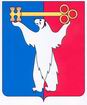 АДМИНИСТРАЦИЯ ГОРОДА НОРИЛЬСКАКРАСНОЯРСКОГО КРАЯПОСТАНОВЛЕНИЕ 31.08.2023                        	г. Норильск                                              № 416Об утверждении Правил заключения в электронной форме и подписания усиленной квалифицированной электронной подписью лица, имеющего право действовать от имени соответственно уполномоченного органа, исполнителя муниципальных услуг в социальной сфере, соглашения о финансовом обеспечении (возмещении) затрат, связанных с оказанием муниципальной услуги в социальной сфере в соответствии с социальным сертификатом на получение муниципальной услуги в социальной сфере на территории муниципального образования город НорильскВ соответствии с Федеральным законом от 13.07.2020 № 189-ФЗ «О государственном (муниципальном) социальном заказе на оказание государственных (муниципальных) услуг в социальной сфере», постановлением Администрации города Норильска от 24.08.2023 № 410 «Об организации оказания муниципальных услуг в социальной сфере при формировании муниципального социального заказа на оказание муниципальных услуг в социальной сфере на территории муниципального образования город Норильск»,ПОСТАНОВЛЯЮ:Утвердить Правила заключения в электронной форме и подписания усиленной квалифицированной электронной подписью лица, имеющего право действовать от имени соответственно уполномоченного органа, исполнителя муниципальных услуг в социальной сфере, соглашения о финансовом обеспечении (возмещении) затрат, связанных с оказанием муниципальной услуги в социальной сфере в соответствии с социальным сертификатом на получение муниципальной услуги в социальной сфере на территории муниципального образования город Норильск (прилагаются).Структурному подразделению Администрации города Норильска, являющемуся уполномоченным органом в соответствии с постановлением Администрации города Норильска от 24.08.2023 № 410, утверждающему муниципальный социальный заказ на оказание муниципальных услуг в социальной сфере по направлению деятельности «Реализация дополнительных общеразвивающих программ» на территории муниципального образования город Норильск, руководствоваться Правилами, утвержденными пунктом 1 настоящего постановления, при заключении соглашений о финансовом обеспечении (возмещении) затрат, связанных с оказанием муниципальных услуг в социальной сфере в соответствии с социальным сертификатом на получение муниципальных услуг в социальной сфере по направлению деятельности «Реализация дополнительных общеразвивающих программ».Опубликовать настоящее постановление в газете «Заполярная правда» и разместить его на официальном сайте муниципального образования город Норильск.Глава города Норильска                                                                                Д.В. КарасевУТВЕРЖДЕНЫпостановлениемАдминистрации города Норильскаот 31.08.2023 № 416Правилазаключения в электронной форме и подписания усиленной квалифицированной электронной подписью лица, имеющего право действовать от имени соответственно уполномоченного органа, исполнителя муниципальных услуг в социальной сфере, соглашения о финансовом обеспечении (возмещении) затрат, связанных с оказанием муниципальной услуги в социальной сфере в соответствии с социальным сертификатом на получение муниципальной услуги в социальной сфере на территории муниципального образования город Норильск1. Настоящие Правила в соответствии с требованиями Федерального закона от 13.07.2020 № 189-ФЗ «О государственном (муниципальном) социальном заказе на оказание государственных (муниципальных) услуг в социальной сфере» (далее – Федеральный закон № 189-ФЗ) устанавливают порядок заключения в электронной форме посредством подписания усиленной квалифицированной электронной подписью лица, имеющего право действовать от имени соответственно уполномоченного органа, исполнителя муниципальных услуг в социальной сфере, соглашения о финансовом обеспечении (возмещении) затрат, связанных с оказанием муниципальных услуг в социальной сфере в соответствии с социальным сертификатом на получение муниципальной услуги в социальной сфере по направлению деятельности «Реализация дополнительных общеразвивающих программ» на территории муниципального образования город Норильск (далее соответственно – социальный сертификат, муниципальная услуга, социальный заказ, соглашение в соответствии с сертификатом).2. Для целей настоящих Правил используются следующие понятия:уполномоченный орган – структурное подразделение Администрации города Норильска, формирующее и утверждающее социальный заказ и обеспечивающее предоставление муниципальных услуг потребителям муниципальных услуг в соответствии с показателями, характеризующими качество и (или) объем оказания муниципальной услуги и установленными социальным заказом;2) исполнитель услуг – юридическое лицо либо индивидуальный предприниматель – производитель товаров, работ, услуг, оказывающий потребителям муниципальные услуги на основании соглашения в соответствии с сертификатом и включенный в Реестр исполнителей муниципальных услуг в соответствии с социальным сертификатом на получение муниципальной услуги, ведение которого осуществляется в соответствии с Порядком формирования реестра исполнителей услуг в соответствии с социальным сертификатом на получение муниципальной услуги в социальной сфере на территории муниципального образования город Норильск по направлению деятельности «Реализация дополнительных общеразвивающих программ», утвержденным постановлением Администрации города Норильска (далее – Реестр исполнителей услуг);4) информационная система – государственная интегрированная информационная система управления общественными финансами «Электронный бюджет», созданная в соответствии с бюджетным законодательством Российской Федерации;5) потребители услуг – дети в возрасте от 5 до 18 лет, проживающие на территории муниципального образования город Норильск и имеющие право на получение муниципальных услуг в соответствии с социальным сертификатом;6) Реестр потребителей услуг – реестр получателей социального сертификата, содержащий перечень сведений о потребителях услуг в электронной форме, ведение которого осуществляется в соответствии с Порядком формирования в электронном виде социального сертификатов на получение муниципальной услуги в социальной сфере на территории муниципального образования город Норильск по направлению деятельности «Реализация дополнительных общеразвивающих программ» и реестра их получателей, утвержденным постановлением Администрации города Норильска;7) дополнительное соглашение – дополнительное соглашение о внесении изменений в соглашение в соответствии с сертификатом, заключенное по основаниям, указанным в статье 23 Федерального закона № 189-ФЗ. Иные понятия, применяемые в настоящих Правилах, используются в значениях, установленных Федеральным законом № 189-ФЗ.3. Соглашение в соответствии с сертификатом (дополнительное соглашение) формируется в виде электронного документа в информационной системе и подписывается усиленными квалифицированными электронными подписями лиц, имеющих право действовать от имени соответственно уполномоченного органа, исполнителя услуг, и заключается в соответствии с типовой формой, утвержденной приказом начальника Финансового управления Администрации города Норильска. Взаимодействие уполномоченного органа и исполнителя услуг при заключении и подписании соглашения в соответствии с сертификатом (дополнительного соглашения), осуществляется посредством информационной системы с использованием усиленных квалифицированных электронных подписей руководителя уполномоченного органа (уполномоченного им лица), исполнителя услуг (уполномоченного им лица).4.	Внесение изменений в соглашение (дополнительное соглашение) в соответствии с сертификатом осуществляется в порядке и сроки, установленные пунктами 6 - 8 настоящих Правил.Проект соглашения в соответствии с сертификатом (дополнительное соглашение) формируется уполномоченным органом в соответствии с пунктами 3, 4 настоящих Правил для подписания исполнителем услуг непосредственно после его включения в Реестр исполнителей услуг. 	В сформированном в соответствии с настоящим пунктом проекте соглашения в соответствии с социальным сертификатом указываются, в том числе, сведения, предусмотренные частью 1 статьи 21 Федерального закона № 189-ФЗ, за исключением сведений об объеме субсидии, установленных пунктом 10 части 1 статьи 21 Федерального закона № 189-ФЗ, информация по которым формируется в соответствии с пунктом 6 настоящих Правил. Сведения об объеме субсидии, предусмотренные пунктом 5 настоящих Правил, формируются уполномоченным органом не позднее одного рабочего дня, следующего за днем внесения соответствующих сведений в Реестр потребителей услуг, с направлением уведомления в электронном виде исполнителю услуг о формировании указанных сведений посредством информационной системы.В течение 3 рабочих дней, следующих за днем формирования в соответствии с пунктом 6 настоящих Правил в информационной системе проекта соглашения в соответствии с сертификатом (дополнительного соглашения), проект такого соглашения подписывается усиленной квалифицированной электронной подписью лица, имеющего право действовать от имени исполнителя услуг. В случае наличия у исполнителя услуг замечаний (возражений) по проекту соглашения в соответствии с сертификатом (дополнительного соглашения), исполнитель услуг, формирует в течение одного рабочего дня, следующего за днем получения проекта соглашения (дополнительного соглашения) в соответствии с сертификатом, соответствующие замечания (возражения) к соответствующим положениям проекта соглашения (дополнительного соглашения) в соответствии с сертификатом (далее – возражения), которые подписываются усиленной квалифицированной электронной подписью лица, имеющего право действовать от имени исполнителя услуг и направляются в уполномоченный орган посредством информационной системы.Возражения, указанные в первом абзаце настоящего пункта, могут быть направлены не более чем один раз в отношении каждого проекта соглашения в соответствии с сертификатом (дополнительного соглашения). При повторном несогласии исполнителя услуг с проектом соглашения в соответствии с сертификатом (дополнительного соглашения) он имеет право обжаловать действия (бездействие) уполномоченного органа в порядке, предусмотренном действующим законодательством.	9. Возражения рассматриваются уполномоченным органом в течение 3 рабочих дней, следующих за днем их направления уполномоченному органу посредством информационной системы.По итогам рассмотрения возражений уполномоченный орган в сроки, указанные в абзаце первом настоящего пункта: 1) в случае согласия уполномоченного органа с возражениями – формирует новую редакцию проекта соглашения в соответствии с сертификатом (дополнительного соглашения) с учетом возражений, которая направляется для рассмотрения и подписания посредством информационной системы исполнителю услуг; 2) в случае несогласия уполномоченного органа учесть возражения – формирует мотивированное обоснование об отказе учесть возражения, которые подписываются усиленной квалифицированной электронной подписью лица, имеющего право действовать от имени уполномоченного органа и направляются посредством информационной системы вместе с актуальной редакцией проекта соглашения в соответствии с сертификатом исполнителю услуг. 	10. Подписанный в соответствии с пунктом 7 настоящих Правил проект соглашения в соответствии с сертификатом (дополнительного соглашения) от имени исполнителя услуг направляется посредством информационной системы в уполномоченной орган.От имени уполномоченного органа проект соглашения в соответствии с сертификатом, указанный в абзаце первом настоящего пункта, подписывается в течение одного рабочего дня со дня, следующего за днем его получения уполномоченным органом, усиленной квалифицированной электронной подписью лица, имеющего право действовать от имени уполномоченного органа, и направляется исполнителю услуг посредством информационной системы.11. Соглашение в соответствии с сертификатом может быть расторгнуто в случаях, предусмотренных статьей 24 Федерального закона № 189-ФЗ.Соглашения в соответствии с сертификатом может быть расторгнуто в одностороннем внесудебном порядке по решению уполномоченного органа или по решению суда.В случае выявления фактов, предусмотренных частью 1 статьи 24 Федерального закона № 189-ФЗ, уполномоченный орган принимает решение о расторжении соглашения в одностороннем порядке, о чем информирует исполнителя услуг посредством направления через информационную систему соответствующего уведомления (далее – Уведомление) в день принятия соответствующего решения.Соглашение в соответствии с сертификатом считается расторгнутым в одностороннем порядке по решению уполномоченного органа со дня направления уведомления уполномоченным органом. В целях обеспечения непрерывности процесса оказания муниципальной услуги при расторжении соглашения в соответствии с сертификатом до завершения его исполнения уполномоченный орган формирует муниципальное задание на оставшийся объем не оказанных услуг подведомственному уполномоченному органу муниципальных учреждений, реализующих соответствующую программу.Информация об исполнителе услуг, с которым соглашение расторгнуто уполномоченным органом в одностороннем порядке, подлежит включению уполномоченным органом в реестр недобросовестных исполнителей государственных (муниципальных) услуг в социальной сфере в соответствии с Правилами формирования, ведения и размещения реестра недобросовестных исполнителей государственных (муниципальных) услуг в социальной сфере, утвержденными Правительством РФ от 19.02.2021 № 222, а также исключается уполномоченным органом из Реестра исполнителей услуг в день его внесения в указанный реестр недобросовестных исполнителей государственных (муниципальных) услуг в социальной сфере. 12. Действие настоящих Правил не распространяется на случаи, если исполнителем услуги по результатам отбора в соответствии с пунктом 1 части 2 статьи 9 Федерального закона № 189-ФЗ является муниципальное учреждение муниципального образования город Норильск.